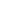 BE15-5In January, Reyes Tool & Dye requisitions raw materials for production as follows: Job 1 $900, Job 2 $1,200, Job 3 $700, and general factory use $600. During January, time tickets show that the factory labor of $5,000 was used as follows: Job 1 $1,200, Job 2 $1,600 Job 3 $1,400, and general factory use $800. Prepare the job cost sheets for each of the three jobs. (If answer is zero, please enter 0, do not leave any fields blank.)